ISTANZA DI MANIFESTAZIONE DI INTERESSEAl Comune di DerutaArea AmministrativaOGGETTO: Manifestazione di interesse finalizzata all'affidamento del servizio di telefonia e connettività, mediante affidamento diretto tramite Me.PA., ai sensi dell'art. 36, comma 2, lett. a), del D.Lgs. n. 50/2016, del Comune di Deruta per la durata contrattuale di tre anni.Il sottoscritto __________________________________________________ nato il ___/___ / _____	    a ______________________________ residente nel Comune di _____________________________Via/Piazza   ________________________________  n. _______  in qualità di __________________ della Ditta (impresa esecutrice dell'appalto) avente sede legale nel Comune di  _________________ Via/Piazza  ________________________________   n.  _______ e-mail ___________________                                                            PEC:  __________________________________________  telefono ____________________                       Codice Fiscale   ________________________________  Partita IVA n. _______________________	ai sensi del d.P.R. n. 445/2000 e consapevole del fatto che, in caso di dichiarazione mendace, verranno applicate nei propri riguardi, ai sensi dell'art. 76 del d.P.R. n. 445/2000, le sanzioni previste dal codice penale e dalle leggi speciali in materia di falsità negli atti, oltre alle conseguenze amministrative previste dal vigente ordinamento per le procedure in materia di contratti pubblici relativi a lavori, servizi e fornitureMANIFESTAl'interesse a partecipare alla procedura in oggetto, in qualità di: -    impresa individuale;società commerciale in qualità di 	Altro	DICHIARAai sensi dell'art. 46 e 47 del D.P.R. z. 445/2000 econsapevole delle responsabilità derivanti dalle dichiarazioni mendacidi non trovarsi in alcuna delle situazioni di esclusione previste dall’art. 80 del D.Lgs. n. 50/2016 ed in ogni altra situazione che comporti il divieto di contrattare con la pubblica amministrazione;che l'impresa è iscritta nel Registro delle Imprese della Camera di Commercio di ______________________ (o equivalente nel caso di impresa soggetta ad obblighi di iscrizione diversa) per il tipo di attività corrispondente all'oggetto della presente indagine esplorativa:di essere in possesso dei requisiti di capacità economica, finanziaria e di capacità tecnica professionale prescritti nell'avviso di manifestazione di interesse;di accettare che ogni comunicazione relativa alla procedura, di cui trattasi, venga validamente inviata al seguente indirizzo di posta elettronica certificata: ____________________________________________;di essere a conoscenza che la presente istanza non costituisce proposta contrattuale e non vincola in alcun modo l'amministrazione che sarà libera di seguire anche altre procedure e che la stessa amministrazione si riserva di interrompere in qualsiasi momento, per ragioni di sua esclusiva competenza, il procedimento avviato, senza che i soggetti istanti possano vantare alcuna pretesa;di essere a conoscenza che la presente, istanza non costituisce prova di possesso dei requisiti generali e speciali, richiesti in sede di procedura di gara per concorrere all'affidamento del servizio;di essere informato, tramite apposita informativa resa disponibile dall’ente a cui è indirizzato il presente documento, ai sensi e per gli effetti degli articoli 13 e seg. del regolamento generale sulla Protezione dei dati (RGPD-UE 2016/679, che i dati personali raccolti saranno trattati anche con strumenti informatici, esclusivamente nell'ambito del procedimento per la quale la presente istanza/dichiarazione viene resa.Luogo e data ___________________, lì 	/	/_____	      						         Firma del rappresentante 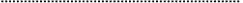 oppureFirma degli operatori economici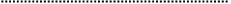 NOTE:La presente domanda deve essere sottoscritta:-dal legale rappresentante ovvero dal procuratore del legale rappresentante, in caso di concorrente singolo.-dal legale rappresentante ovvero dal procuratore del legale rappresentante dell'impresa capogruppo mandataria (in caso di RTI o consorzio già costituito)-da tutti i soggetti che costituiranno il raggruppamento temporaneo o il consorzio (in caso di RTI o consorzio da costituire).